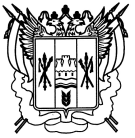 Российская ФедерацияРостовская областьЗаветинский районмуниципальное образование «Савдянское сельское поселение»Собрание депутатов Савдянского сельского поселенияР е ш е н и еОб утверждении схемы избирательных округов для проведения выборов депутатов Собрания депутатов Савдянского сельского поселения четвертого созываПринято Собранием депутатов                                                                   15 марта  2016 годаВ соответствии с пунктом 2 статьи 18 Федерального закона от 12.06.2002 №67-ФЗ «Об основных гарантиях избирательных прав и права на участие в референдуме граждан Российской Федерации», статьей 2 Федерального закона от 03.02.2014 № 14-ФЗ «О внесении изменений в статьи 33 и 38 Федерального закона «Об основных гарантиях избирательных прав и права на участие в референдуме граждан Российской Федерации» и статью 4 Федерального закона « о внесении изменений в Федеральный закон «О политических партиях» и Федеральный закон «Об основных гарантиях избирательных прав и права на участие в референдуме граждан Российской Федерации» частью 2 статьи 8 Областного закона от 08.08.2011 №645-ЗС «О выборах депутатов представительных органов муниципальных образований в Ростовской области» «Савдянское сельское поселение»  Собрание депутатов,РЕШИЛО:1. Утвердить схему избирательных округов для проведения выборов депутатов Собрания депутатов Савдянского сельского поселения четвертого созыва согласно приложению.2. Контроль за выполнением настоящего решения возложить на постоянную мандатную комиссию (Д.З.Ибиев).	Глава Савдянского 	сельского поселения     	                                                                  В.В. Ситниковхутор Савдя15 марта 2016 года№ 102Приложениек решению   Собрания  депутатов Савдянского сельского поселения от 15.03.2016  № 102«Об утверждении схемы избирательных округов для проведения выборов депутатов Собрания депутатов Савдянского сельского поселения четвертого созыва»Схема избирательных округов по выборам депутатов Собрания депутатов Савдянского сельского поселения четвертого созываИзбирательный участок № 626Округ № 1	Границы: Ул. Заречная (дома №№1-30), х. Терновая балка (полностью)	Количество избирателей – 66.Округ № 2	Границы: Ул. Буденновская (дома №№2-36 нечетные)	Количество избирателей – 68Округ № 3	Границы: Ул. Буденновкая (дома №№38-50 четные, №№59-81 нечетные)	Количество избирателей – 62.Округ № 4	Границы: Ул. Советская (дома №№14-45), ул. Молодежная (дома №№ 10-18 четные, 29-41 нечетные)	Количество избирателей – 71.Округ № 5	Границы: Ул.Степная (дома №№1-9), ул. Зеленая (3-16)	Количество избирателей – 75.Округ № 6	Границы: Ул. Магистральная (дома №№1-30), ул. Молодежная (дома №№1-3)	Количество избирателей – 65.Округ № 7	Границы: Ул.Молодежная (дома №№4-8 четные, 5-25 нечетные	Количество избирателей – 62.Округ № 8	Границы: Ул.Майская (дома №№1-10), пер. Строительный (дома №№1-6), ул. Центральная (дома №№34,36,38,40)	Количество избирателей – 64.Округ № 9	Границы: Ул. Центральная (дома №№ 1-32), пер. Школьный (дома №№ 2-7)	Количество избирателей – 74.Округ № 10	Границы: х.Колесов (полностью), х.Мамонкин (полностью)	Количество избирателей – 82.